Personal Information:Name of faculty member:	_______________________________________________________________________________________Father/ Husband Name (as mentioned in offer letter): ________________________________________TTS Position: ___________________________		Subject: _____________________________Department: ____________________________		Faculty: _____________________________Contact No. ____________________________		Email Address: _______________________First date of joining in GCUF with designation: _________________________________________________Date of joining as Assistant Professor (under TTS): _______________	Date of joining as Tenured Associate Professor: _______________	Date of joining as Tenured Professor: _______________Signature of faculty member concerned (with date): __________________________________________Endorsed by: Chairman/Principal/Director: Signature/Date: ________________________________________________________Dean: Signature/Date: ________________________________________________________For office use only:  Verified Scores Qualifying scores for positive annual Review and annual increment for Assistant Professor:Qualifying scores for positive annual Review and annual increment for Associate Professor:Qualifying scores for positive annual Review and annual increment for Professor:Applicable w.e.f. January 01, 2021Verified by: Director ORIC__________________________________ Director QEC__________________________________Convener of Committee_______________________________________________Category A: Teaching & Academics		(Maximum Weightage = 30) FOR TEACHNING WORK LOAD PLEASE PAST SCREENSHOT OF SUBJECTS TAUGHT FROM FACULTY PORTAL QEC SORE WILL PROVIDED BY THE QEC DIRECTORATECHAIRPERSON AND DEAN EVALUATION SCORE WILL BE PROVIDED BY THE RELEVANT CHAIRPERSON THROUGH SEALED ENVELOPE AND VICE CHANCELLOR EVALUATION WILL BE RECEIVED BY CONVENER OF TTS EVALUATION COMMITTEECategory B: Research Supervision			(Maximum Weightage = 10) Credit of only those students will be given, in which the faculty member was the Main Supervisor. However, the credit of Supervisor-II or Co-supervisor will only be awarded if the MS/PhD programs are not being run in the parent department. * Notification of advanced studies is mandatory for claim of PhD ongoing students; **For graduated thesis claim, thesis title page and supervisory committee signed pages are mandatory for MS/M.Phil & PhD thesis completed. PLEASE ATTACH RELEVANT DOCUMENTS HERE AS PROOFCategory C: Research Projects & Achievements (Maximum Weightage = 08) *Only those projects / linkages shall be considered, wherein both the parties (GCUF and the concerned industry / organization) have significant share of facilities, responsibilities, and liabilities.PLEASE ATTACH THE RELEVANT DOCUMENTS HERE (NATIONAL OR INTERNATIONAL GRANTS LETTERS)Category D: Conferences, Seminars, Workshops, Trainings, Symposia								(Maximum Weightage = 12) * Maximum score earned in total through poster presentation cum participation is 6; further a faculty member must have at least one oral presentation to attain maximum score of 12.    PLEASE PASTE CONFERENCE CERTIFICATE(S) HERECategory E: Research Publications 		(Maximum Weightage = 30) (i). For Faculties of Physical Sciences, Life Sciences, Engineering & Technology and Pharmaceutical Sciences and Medical Sciences, (ii) Papers Published during the Year in HEC Recognized Journals (*W Category) shall be accepted;(iii). For Faculties of Economics & Management Sciences, Arts & Social Sciences and Islamic & Oriental Learning, Papers Published in HEC Recognized Journals: X Category or above) shall be accepted.Disclaimer (For Appointment / Promotion to the Senior Positions i.e. Associate Professor or Professor): Only those Publications would be considered / counted as admissible under HEC’s Tenure Track Statutes, Guidelines and University Policies.One “W” category publication (For Sciences) and “W” or “X” category publication (for social sciences only) is mandatory as principal author (First author or corresponding author) for consideration for annual review and or annual increment. Only first corresponding author will be considered what’s so ever the affiliation of the authors would be.  As per policy, marks will be awarded to both first and corresponding authors, however only one author will claim the paper for eligibility based on in-writing mutual consent of both the authors.      *As per recent notification of HEC implemented w.e.f. July 01, 2020, HEC has introduced HJRS (HEC Journal Recognition System). The HJRS recognized journals 2019 list uses the journal parameters of 2019 and the list remains applicable from July 01, 2020, to June 30, 2021 and all HEIs have been informed by HEC that from 01 July 2020 the HJRS system will be applicable. All the national and international journals recognition will be accessed through HJRS and only those journals will be considered as HEC recognized which are listed/accessed in HJRS. HEC has implemented the HJRS vide notification Ref. No. 2(22) R&D (SS&H) HEC/2019/337; Dated November 05, 2019; however there is no direction regarding utilization of journals in this notification for  BPS Appointment and promotionsTTS appointment and promotionsPh.D. degree requirement etc., Previously, HEC guidelines are available, for utilization of journals for sciences and Social Sciences.  However, to avoid the confusions arising among researchers, the TTS Evaluation Committee has unanimously decided to seek guidance from HEC regarding utilization of HJRS. We have sent query to HEC inquiring, either HJRS will be utilized in the light of the notifications (Annex-II & Annex-III) as already in practice OR HEC has devised any other policy regarding utilization of journals.In response to our query, HEC official wrote, “Utilization of journals, as mentioned in the trailing email of yours which include BPS Appointment and promotions, TTS appointment and promotions, Ph.D. degree requirement etc., are yet to be finalized. The same would be made public once approved.”In the light of HEC email, the Committee is of the view that previous journal utility system will be applicable i.e., “W” impact factor journals listed in JCR for sciences and “W” category & “X” category HEC recognized journals for social sciences.  FIRST PAGE OF PAPER LISTED AT SERIAL No. 1FIRST PAGE OF PAPER LISTED AT SERIAL No. 2FIRST PAGE OF PAPER LISTED AT SERIAL No. 3Category F: Review Articles/ Book(s), Book Chapter(s) Authored/Edited(Maximum Weightage = 10)Applicable w.e.f., January 01, 2021FIRST PAGE OF REVIEW ARTICLE AT SERIAL No. 1FIRST PAGE OF REVIEW ARTICLE AT SERIAL No. 2FIRST PAGE OF REVIEW ARTICLE AT SERIAL No. 3FIRST PAGE OF THE BOOK PUBLISHED AT SERIAL No. 1FIRST PAGE OF THE BOOK PUBLISHED AT SERIAL No. 2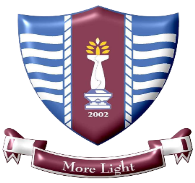 Government College University, FaisalabadANNUAL PERFORMANCE OF TTS FACULTY APPLICABLE FROM 01-01-2021 Assistant Professor(s) / Associate Professor(s) / Professor (s)Category ABCDEFGrand TotalMax Marks 301008123010100Secured Marks (Self-Assessment)Category ABCDEFGrand TotalMax Marks 301008123010100Secured Marks 01Qualifying scores for Sciences Disciplines 65 for the year 2021to onwards02Qualifying scores for Social Sciences Disciplines55 for the year 2021to onwards01Qualifying scores for Sciences Disciplines 75 for the year 2021to onwards02Qualifying scores for Social Sciences Disciplines65 for the year 2021to onwards01Qualifying scores for Sciences Disciplines 80 for the year 2021to onwards02Qualifying scores for Social Sciences Disciplines75 for the year 2021to onwardsSr. #.ParametersMax ScoreScore(PhD student supervision (supervisor 1 only) and projects (PI only) will be considered as credit hour as approved by the academic council, Average work load of 2 semesters (academic calendar ) will be considered)                                   07Mark awarded by QEC, 4 marks for each semester, average of scores earned in each semester, 40% =4 marks;			50%=5 marks;                             60%=6 marks;			70%=7 marks;                         80%=8 marks                                                                                    08Chairperson’s Evaluation                                                                   05Dean’s Evaluation                                                                   05Vice Chancellor’s Evaluation05Sr. #.Parameters Weight (a) Number (b)Score (a x b)PhD thesis defended as Main Supervisor (during the year)  10*PhD thesis (ongoing) as Main Supervisor (after synopsis defense up to 3 years duly notified by ASRB)5**M.Phil./MS thesis completed as main supervisor (during the year)  5Sr. #.Parameters Weight (a) Number (b)Score (a x b)Research Project Funding awarded (funding equivalent to 0.1 -0.99 million PKR) both local or foreign funding as PI only, competitive grants only other than GCUF (for the project duration) 02Research Project Funding awarded (funding equivalent to 1.0 -2.99 million PKR) both local or foreign funding as PI only, other than GCUF (for the project duration) 04Research Project Funding awarded (funding equivalent to 3.0 -4.99 million PKR) both local or foreign funding as PI only, other than GCUF (for the project duration) 06Research Project Funding awarded (funding equivalent to  5.0 million PKR) both local or foreign funding as PI only, other than GCUF (for the project duration) 08Research Project Funding awarded (funding equivalent to 0.1 -0.99 million PKR) both local or foreign funding as Co-PI only, competitive grants only other than GCUF (for the project duration) 01Research Project Funding awarded (funding equivalent to 0.5 -2.99 million PKR) both local or foreign funding as Co-PI only, other than GCUF (for the project duration) 02Research Project Funding awarded (funding equivalent to 3.0 -4.99 million PKR) both local or foreign funding as Co-PI only, other than GCUF (for the project duration) 03Research Project Funding awarded (funding equivalent to  5.0 million PKR) both local or foreign funding as Co-PI only, other than GCUF (for the project duration) 04Patent registered as main contributor during the year (National) 05Patent registered as main contributor during the year in technologically advanced country, as per HEC, (International)08Industrial Linkage (Established / Initiated / Signed during the Year)* (notified by the Registrar office)03Revenue generated through industrial linkages (funding generated  1.0 million PKR)01Revenue generated through industrial linkages (funding generated 2.0 million PKR)02Revenue generated through industrial linkages (funding generated 3.0 million PKR or more)03Prototype Development (notified by the Registrar office)05Commercialization of Intellectual Idea or your own Product (notified by the Registrar office)05Editor of HEC recognized Journal (notified by the Registrar office)03Community Services (notified by the Registrar office) 04Providing Consultancy to an Organization (notified by the Registrar office)04Award (International/PAS/RPA-PCST/HEC/Presidential etc., )05Sr. #.ParametersWeight (a) Number (b)Score (a x b)Oral presentation in International scientific activity (Foreign)12Oral presentation in International scientific activity (National/Local)06Participation in scientific activity as Invited/Plenary/ Keynote Speaker/Trainer (Foreign & Local)10Oral presentation in International scientific activity in the form of Webinar (Virtual Seminar/Conference) (Foreign, National/Local)06Poster presentation in International scientific activity (Foreign)*06Poster presentation in International scientific activity (National/Local) *03Participation in scientific activity in the related field (Foreign/national, local) *02International Event with at least 2-days activity with minimum of two or three (02 or 03) foreign speakers organized as Focal Person (Principal Organizer/Secretary)12National Event with at least 2-days activity organized as Focal Person (Principal Organizer/Secretary)06Symposium organized as Focal Person (Principal Organizer/Secretary)02Sr. #.ParametersWeight (a) Number (b)Score (a x b)Paper published in impact factor journal (IF 3.0) as principal author (First author or corresponding author) 15Paper published in impact factor journal (IF 3.0) other than principal author (up to five authors) 05Paper published in impact factor journal (IF 1.50 to 3.0) as principal author (First author or corresponding author) 10Paper published in impact factor journal (IF 1.50 to 3.0) other than principal author (up to five authors) 5Paper published in impact factor journal (IF up to 1.49) as principal author (First author or corresponding author) 7Paper published in impact factor journal (IF up to 1.49) other than principal author (up to five authors) 4Sr. #.ParametersWeight (a) Number (b)Score (a x b)Paper published in “W” category, impact factor journal as principal author (First author or corresponding author) 15Paper published in “W” category, impact factor journal other than principal author (up to five authors) 10Paper published in HEC recognized  “X-category” journal as principal author (First author or corresponding author) 10Paper published in HEC recognized  “X-category” journal other than principal author (up to five authors) 07Sr. #.Sr. #.ParametersWeight (a) Number (b)Score (a x b)Review Articles published in HEC recognized Journals Review Articles published in HEC recognized Journals Review Articles published in HEC recognized Journals 1Review Article published in impact factor journal (IF 2.5) as principal author (First author or corresponding author)Review Article published in impact factor journal (IF 2.5) as principal author (First author or corresponding author)62Review Article published in impact factor journal (IF 2.5) other than principal author (up to five authors) Review Article published in impact factor journal (IF 2.5) other than principal author (up to five authors) 43Review Article published in impact factor journal (1.50 to 2.49) as principal author (First or corresponding author)Review Article published in impact factor journal (1.50 to 2.49) as principal author (First or corresponding author)44Review Article published in impact factor journal (1.50 to 2.49) other than principal author (up to five authors)Review Article published in impact factor journal (1.50 to 2.49) other than principal author (up to five authors)35Review Article published in impact factor journal (0.10 to 1.49) as principal author (First author or corresponding author)Review Article published in impact factor journal (0.10 to 1.49) as principal author (First author or corresponding author)36Review Article published in impact factor journal (0.10 to 1.49) other than principal author (up to five authors)Review Article published in impact factor journal (0.10 to 1.49) other than principal author (up to five authors)27Review Article published in impact factor journal as principal author (First author or corresponding author) for social sciences only Review Article published in impact factor journal as principal author (First author or corresponding author) for social sciences only 108Review Article published in impact factor journal other than principal author (up to five authors) for social sciences onlyReview Article published in impact factor journal other than principal author (up to five authors) for social sciences only079Review Article published in HEC recognized journal (X category journal) as principal author (First author or corresponding author) for social sciences only Review Article published in HEC recognized journal (X category journal) as principal author (First author or corresponding author) for social sciences only 0710Review Article published in HEC recognized journal (X category journal) other than principal author (up to five authors) for social sciences onlyReview Article published in HEC recognized journal (X category journal) other than principal author (up to five authors) for social sciences only05Books published by International Publishers in technologically advanced countries as recognized by HECBooks published by International Publishers in technologically advanced countries as recognized by HECBooks published by International Publishers in technologically advanced countries as recognized by HECBook(s), written as a Sole Author/Principal author (First & Corresponding author) in the relevant filed / Revised Edition with substantial changes10Book(s) Authored as Co-Author in the relevant filed / Revised Edition with substantial changes05Book(s) Edited as Main Editor in the relevant filed  / Revised Edition with substantial changes10Book(s) Edited as Co-Editor in the relevant filed / Revised Edition with substantial changes05Books published by National Publishers as recognized by HECBooks published by National Publishers as recognized by HECBooks published by National Publishers as recognized by HECBook(s), written as a Sole Author/Principal author (First & Corresponding author) in the relevant filed / Revised Edition with substantial changes07Book(s) Authored as Co-Author in the relevant filed / Revised Edition with substantial changes04Book(s) Edited as Main Editor in the relevant filed / Revised Edition with substantial changes07Book(s) Edited as Co-Editor in the relevant filed / Revised Edition with substantial changes04Lab Manual with ISBN (HEC recognized publishers)02Books Chapter published by HEC recognized PublishersBooks Chapter published by HEC recognized PublishersBooks Chapter published by HEC recognized PublishersBooks Chapter published by HEC recognized PublishersBooks Chapter published by HEC recognized PublishersBooks Chapter published by HEC recognized PublishersBook Chapter in HEC recognized International Publisher as principal author, in the relevant filed (First author or corresponding author)05Book Chapter in HEC recognized International Publisher other than principal author, in the relevant filed (up to five authors) 3Book Chapter in HEC recognized International or National Publisher as principal author, in the relevant filed (First author or corresponding author) for social sciences only5Book Chapter in HEC recognized International Publisher other than principal author, in the relevant filed (up to five authors) for social sciences only3Fill Table for Review ArticlesFill Table for Review ArticlesFill Table for Review ArticlesFill Table for Review ArticlesFill Table for Review ArticlesFill Table for Review ArticlesFill Table for Review ArticlesFill Table for Review ArticlesFill Table for Review ArticlesSr.#List of authors highlighting the applicant name (as order in the original publication)Title of research publicationJournal name, year, vol. & page numberJournal ISSN (Online)URL of the paperJournal Impact Factor         (if any) As per JCR HEC recognized category(W, X, Y, Z) As per HEC approved criteriaFor ORIC Use onlyFill Table for Book(s), Book Chapter(s) Authored/EditedFill Table for Book(s), Book Chapter(s) Authored/EditedFill Table for Book(s), Book Chapter(s) Authored/EditedFill Table for Book(s), Book Chapter(s) Authored/EditedFill Table for Book(s), Book Chapter(s) Authored/EditedFill Table for Book(s), Book Chapter(s) Authored/EditedFill Table for Book(s), Book Chapter(s) Authored/EditedSr.#Title of the bookPublisher name Country of the publisher ISBN  URL/web link of the book For TTS Evaluation committee  Use only12